CCNR-ZKR/ADN/WP.15/AC.2/2020/4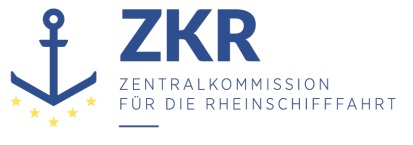 Allgemeine Verteilung7. November 2019Or. DEUTSCHGEMEINSAME EXPERTENTAGUNG FÜR DIE DEM ÜBEREINKOMMEN ÜBER DIE INTERNATIONALE BEFÖRDERUNG VON GEFÄHRLICHEN GÜTERN AUF BINNENWASSERSTRAẞEN (ADN) BEIGEFÜGTE VERORDNUNG (SICHERHEITSAUSSCHUSS)(36. Tagung, Genf, 27. - 31. Januar 2020)Punkt 5 b) zur vorläufigen TagesordnungVorschläge für Änderungen der dem ADN beigefügten Verordnung: Weitere Änderungsvorschläge7.2 ADN – Platzhalter in der GliederungVorgelegt von Deutschland,	Einleitung1.	Deutschland ist der Meinung, dass in den Kapiteln 7.1 und 7.2 bei der Gliederung der Vorschriften viele überflüssige Platzhalter für nicht vorhandene Vorschriften verwendet werden.I.	Antrag2.	In Kapitel 7.1 die folgenden Gliederungspunkte ersatzlos streichen:3.	In Kapitel 7.2 die folgenden Gliederungspunkte ersatzlos streichen:4.	Das Inhaltsverzeichnis entsprechend anpassen.II.	Begründung5.	Diese Platzhalter sind nicht erforderlich, um Lücken zwischen aufeinander folgenden Vorschriften zu füllen. Sie haben auch keine andere verordnungstechnische Bedeutung.6.	Andererseits erschweren sie die Lesbarkeit des Teils 7 und blähen die Verordnung unnötig auf.III.	Sicherheit7.	Die Sicherheit wird nicht beeinträchtigt. Es handelt sich um eine bloße redaktionelle Bereinigung der Vorschrift. Die Sicherheit der Beförderung wird indirekt verbessert, weil die Vorschriften besser lesbar und somit besser zu erfassen sind.IV.	Umsetzbarkeit8.	Es sind keine schiffbaulichen Investitionen und keine organisatorischen Änderungen bei der Beförderung erforderlich. Es gibt an keiner anderen Stelle der dem ADN beigefügten Verordnung einen Verweis auf diese Gliederungsziffern.***Verbundene Dokumente:	keine7.1.0.2 –7.1.0.99	(bleibt offen) 7.1.1.22 –7.1.1.99	(bleibt offen)7.1.2.20 –7.1.2.99	(bleibt offen)7.1.3.71 –7.1.3.99	(bleibt offen)7.1.4.78 –7.1.4.99	(bleibt offen)7.1.5.9 –7.1.5.99	(bleibt offen)7.1.6.17 –7.1.6.99	(bleibt offen)7.1.7.5 –7.1.9.99 	(bleibt offen)7.2.0.2 –7.2.0.99	(bleibt offen)7.2.1.22 –7.2.1.99	(bleibt offen)7.2.2.23 –7.2.2.99	(bleibt offen)7.2.3.52 –7.2.3.99	(bleibt offen)7.2.4.78 –7.2.4.99	(bleibt offen)7.2.5.8.2	 (gestrichen)7.2.5.8.3	 (gestrichen)7.2.5.8.4 (gestrichen)7.2.5.9 –7.2.5.99	(bleibt offen)